3° torneo scolastico di pallamano	Luogo:	Centro sportivo nazionale della gioventù Tenero	Data:	Giovedì 7 dicembre 2023	Orario:	09.00 – 15.30 circa	Classi:	Terza, quarta e quinta elementare. 	Squadre:	Le squadre sono composte da allieve e allievi della stessa classe. Non è concesso schierare lo stesso giocatore con più squadre della stessa classe. Si gioca con 4 giocatori di movimento più un portiere. Ogni squadra è seguita dal proprio docente.
Il regolamento di gioco è adattato all’età e al livello scolastico. 	Materiale:	I palloni e le casacche da gioco sono forniti dall’organizzatore. 	Pranzo:	Il pranzo al sacco va consumato nell’area indicata dall’organizzatore.	Assicurazione:	L’assicurazione è a carico dei partecipanti.	Termine d‘iscrizione:	Martedì 7 novembre 2023. 		
L’iscrizione va fatta tramite il formulario allegato e va inviata a: info@pallamanoticino.ch	Osservazioni: 	Il piano delle partite e le informazioni di dettaglio saranno forniti alle squadre iscritte.	Finali regionali: 	La migliore squadra di quarta e quinta elementare potrà partecipare alle finali regionali che si svolgeranno a Rothenburg il 27-28 aprile 2024. 	Lezione di pallamano: 	I docenti possono richiedere all’organizzatore una lezione gratuita di pallamano. Un nostro istruttore verrà nella vostra scuola e farà una lezione in cui presenterà i fondamentali e le regole della pallamano. 	Informazioni:  	Nicola Bignasca, presidente Associazione Pallamano Ticino, 079 413 35 26, info@pallamanoticino.ch 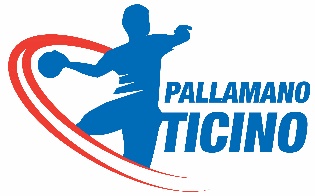 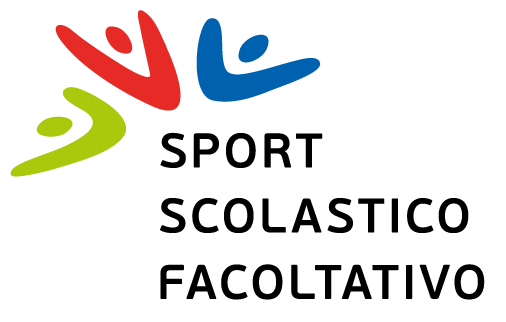 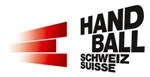 